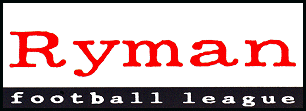 RYMAN FOOTBALL LEAGUE – WEEKLY NEWS AND MATCH BULLETINSeason 2008-2009 No: 18 - : - 8th December 2008ISTHMIAN LEAGUE CUP – THIRD ROUND DRAWThe draw for the Third Round of the Isthmian League Cup has been made as follows:   or  United vs. Dulwich Hamlet or Cray WanderersSutton United vs. Horsham vs. ChipsteadTooting & Mitcham United or Carshalton Athletic vs. Tonbridge AngelsNorthwood vs. Walton Casuals or  vs. Wealdstone (Middx) vs. Kingstonian  vs.  Borough vs. Ramsgate vs. TilburyAveley vs.  Athletic Rangers or East Thurrock United vs.  Abbey vs. Billericay TownWare vs. Ilford or RedbridgeAFC Hornchurch vs.  vs. Heybridge SwiftsMatches are to be played week commencing Monday, 5th January 2009.YELLOW FOOTBALLSClubs are reminded that all matches in the Ryman Football League and the Isthmian League Cup played in December, January and February must commence with a yellow Chryso football.WEEKEND REVIEWThere was a shock result at Earlsmead where Premier Division leaders Dover Athletic lost 3–0 at Harrow Borough.  The chasing pack didn’t really take advantage as none of the top five were able to win.  Carshalton Athletic were held to a 2–2 draw at Margate, Staines Town picked up only one point from a 1–1 draw at Billericay Town, Canvey Island lost 3–0 at Horsham and Tonbridge Angels were upset 2–1 at home by Wealdstone.   (Middlesex) are back up to sixth after coming out on top in a nine-goal thriller at home to Hastings United, and there were no goals in the final quarter.  At the bottom, Heybridge Swifts picked up a priceless three points at Maidstone United, winning 2–0.  And, in the other four matches, AFC Hornchurch, Boreham Wood, Dartford and Sutton United all collected maximum points after keeping clean sheets against Ramsgate (3–0), Tooting & Mitcham United (2–0), Hendon (1–0) and Harlow Town (3–0).The pace-setters in Division One North fared almost as badly as their Premier Division counterparts, with only East Thurrock United of the top five winning, and they did so in style, hitting five without reply against  at Rookery Hill.  Leaders Aveley went down 1–0 at  and second-placed Ware lost 2–0 at home to Redbridge.  Waltham Abbey had their match at home to   postponed, while   were 2–0 up at home to  when the match was abandoned because of a floodlight problem.   moved off the bottom, albeit on goal difference, after a 2–0 win at Leyton, so Hillingdon Borough, 3–1 losers at home to Concord Rangers, are now looking up at all and sundry.    and Tilbury both enjoyed three-goal away wins, the Towners beating Ilford 3–0 and the Dockers seeing off  4–1.  And Middlesex clubs Northwood and Wingate & Finchley had to settle for away draws after leading at half-time.  Great Wakering Rovers came from 2–0 down to draw with Northwood and  equalised in the last couple of minutes against Win–Fin.The top three in Division One South all won, Kingstonian beating fifth-placed Dulwich Hamlet 3–0 at Champion Hill on Friday night, Metropolitan Police beating  2–0 at home and Cray Wanderers overcoming Crowborough Athletic 2–1 at .   had a goalless stalemate at Folkestone Invicta. Walton & Hersham are now sixth after they won 2–0 at Leatherhead and Merstham and Worthing both drew away from home, Merstham 2–2 at Corinthian Casuals and  1–1 at Croydon Athletic.   climbed out of the bottom two with a 2–0 win at home to Walton Casuals, who now have only Crowborough and Corinthian–Casuals below them.    needed only one goal to beat  at the Homelands.  Sittingbourne won 2–1 at Whyteleafe, while ’s visit to Chipstead ended in a 2–2 draw.Premier DivisionHarrow Borough avenged their opening day 4–0 defeat at Dover Athletic with an equally impressive 3–0 victory at Earlsmead.  Robin Shroot scored after five and 76 minutes, with Dewayne Clarke chipping in after 47.  The day’s real excitement came at  where  (Middlesex) and Hastings United scored nine times in the opening 67 minutes and then both teams shut up shop.  The Ash-Trees led 4–0 after 32 minutes, with Gavin Smith grabbing a hat-trick and Byron Harrison getting another goal, but Frankie Sawyer and Antonio Gonella made it 4–2 at the break.   completed his brace after 47 minutes, only for Josh Jirbandi and Matt Darby to score after 50 and 67 minutes.In only three other matches did both teams score.  At  , Wayne Wilson gave  the lead against Carshalton Athletic, but Richard Jolly struck twice for the Robins, only for Aaron Quain to rescue a point for the Gate.  Goals from David Hicks and Alan Massey gave Wealdstone a two-goal lead at Tonbridge Angels.  Leon Legge pulled a goal back, but Wealdstone went home with the spoils.  And a late Richard Butler goal for   cancelled out Bradley Woods-Garness’s opener for hosts .AFC Hornchurch, Horsham and Sutton United all enjoyed 3–0 home wins: Paul Shave hit two and Elliot Styles also netted for the Urchins against Ramsgate; Jean-Michel Sigere also got a brace and Williams Peauroux got the other for the Hornets, who beat Canvey Island; and David Hughes’s opener for the Us was followed by a pair from Billy Dunn to see off Harlow Town.A twice-taken 74th minute Tommy Osborne penalty was all that Dartford needed to take the points off struggling Hendon at . Their plight was worsened at the Bourne Ground where Heybridge Swifts got second-half goals from Neil Cousins and James Robinson to beat Maidstone United. There were also two second half goals at Meadow Park and Sean Sonner and Lee Allinson’s strikes were enough for Boreham Wood to beat Tooting & Mitcham United.Division One NorthLeaders Aveley fell to a 29th minute Ross Parmenter goal for .  Ware were surprised 2–0 at home by Redbridge, for whom Thomas Laxton and Hakam Araba were on target.    were thwarted by a floodlight problem at home to .  Leading 2–0 with goals from Joe Sweeney and Sherwin Stanley, the match was abandoned.  Waltham Abbey didn’t even get started as they were due to entertain .  The match was postponed because the pitch was unfit.  East Thurrock United took full advantage of others’ misfortune, hammering  5–0 at Rookery Hill.  Elliot Gresham, Kurt Smith, Kris Newby and Max Cornhill all scored in the first half and Jo Bajowa added number five midway through the second.Hillingdon Borough are now bottom, despite taking the lead after five minutes through Sam Warrell.   replied with goals from Nicky Cowley after 40 minutes, Dave Cook, 72, Kayan Kalipha, two minutes later, to seal a 3–1 triumph.   moved up one place on the back of Sam Taylor and John Watson’s goals in a 2–0 victory at Leyton.  Ilford remain in trouble after Michael Deane struck twice and Luke Marshall once for , who won 3–0 at Cricklefield Stadium.Northwood took a two-goal lead at Great Wakering Rovers, with goals from Hugo Figueiredo, after 14 minutes, and Otis Williams, 58.  Rovers responded with a Dan Trinkel penalty and Neil Richmond pile-driver, two and four minutes later, to earn a share of the spoils.  An early Chris Chase goal, fourth minute, wasn’t quite enough for Wingate & Finchley at .  Rikki Cable rescued a point for the home team in the last two minutes.  In the other game, Potters Bar Town’s recent good run came to an end as Tilbury struck twice through Gary Burnell and once each through Joe Keith and Zubair Hasem, all this after Alex Bolt had given the Scholars the lead six minutes before half-time.Division One SouthThe top-of-the-table clash at Champion Hill on Friday night went the way of leaders Kingstonian who beat fifth-placed Dulwich Hamlet 3–0 with a 12th minute goal from Carl Wilson-Dennis and two late ones from Jamie Byatt and Simon Huckle.  Metropolitan Police also scored in the 12th minute, through Stuart Harte, and Vernon Francis added a second as the Blues defeated  2–0 at . Bottom-of-the-table Crowborough Athletic took the lead at third-placed Cray Wanderers through Luke Piscina after five minutes.  But a Colin Luckett penalty after 13 minutes and a goal from Tommy Whitnell after 83 minutes gave Cray the points.A late Gavin Gordon goal denied Corinthian–Casuals all three points at home to Merstham.  Tom Jelley converted a penalty after 11 minutes and Sam Robinson added a second just before the break.  But Merstham pulled a goal back through Kwabena Agyei after 56 minutes before Gordon struck in the last five minutes.   leapt two places, to 19th, as they saw off 20th placed Walton Casuals 2–0 with Dave Corey, 60 minutes, and Ian Pulman, 65, the marksmen.It also ended 2–0 at Fetcham Grove, but it was visiting Walton & Hersham who profited, with Rob Wilkinson and Sam Butler netting against Leatherhead.  Bradley Spice’s 87th minute goal was all   need to take all three points from visiting  , while there were no goals at the Buzzlines Stadium, where Folkestone Invicta entertained .  Croydon Athletic also had to settle for a point, despite Shabazz Baidoo scoring after 12 minutes against .  Scott Kirkwood grabbed a point for the Rebels in the last minute.Sittingbourne won 2–1 at Whyteleafe, thanks to goals from Richard Brady after 19 minutes and Richard Bradbrook after 52.  Carlton Murray-Price pulled a goal back five minutes from time, but the Brickies hung on.  In the other match,  took a two-goal lead at Chipstead, with goals from Phil Williams after 26 minutes and Mustafa Tiriyaki, 75.  But the Chips hit back through Liam Oxhey after 80 minutes and Nathan Campbell three minutes later, to force a draw.Ryman Youth LeagueTwo League matches were played in the North West Division of the Ryman Youth League this week, both resulting in clear wins for the home sides.On Monday evening, leaders   stretched their lead at the top of the Division to seven points as they comfortably won at home to  by seven goals to nil – Jemelle Hudson leading the Goalscorers with a brace.  On Wednesday evening, Kingstonian cemented their third place with a 6-2 home win against Corinthian-Casuals, Enos Rodger hitting a first-half hat-trick for the young K’s.In the Isthmian Youth Cup,  and Carshalton Athletic moved into the last sixteen.  On Tuesday evening,  had a good win against FA Youth Cup heroes Lewes, winning 3-2 at home – James Norwood scoring the first two for the home side and Scott Dartnell the all important third.  Goalscorers for Lewes were Jamie Crellin and Fred Foreman.  On Wednesday evening, Tooting & Mitcham United and Carshalton Athletic finished 1-1 after extra time, with the visitors winning 4-1 on penalties to move into the Third Round.PITCH INSPECTIONSThe procedures for pitch inspections are documented on page 93/94 of the current League handbook and on the Information Page on the League website.The League Secretary, Bruce Badcock, must be informed in advance in all cases of the date and time when a pitch inspection has been requested, and then of the outcome once the inspection has been completed and a decision taken.  This will enable the current status for matches that are in doubt or have been postponed to be carried on the League website.With the continued uncertain weather approaching, home clubs must make provisional arrangements for pitch inspections in advance of match day.In the first place the Match Referee must be contacted.  If the match referee is unavailable or lives too far away to sensibly attend, then another Level 3 Contributory League referee should be used.If for any reason this is not possible, permission must be obtained for a Level 4 official (Contributory League assistant referee to undertake the inspection from the League Secretary, Bruce Badcock, or  from the FA Appointing Officers Dave Cook or John Jones.Where the match referee does not make the inspection, in ALL cases the inspecting official must speak to the match referee from the pitch/ground for the decision to be confirmed.A match postponement form must be completed at the time, signed by the inspection official, and sent (faxed) to the League Office as soon as possible.  The FA (Dave Cook) do not require a copy.LIVE SCORESThe live scores of Ryman Football League matches can be viewed during games through non-league vidiprinter at the following link:http://www.nonleaguefootballlive.com/vidiprinter
 Monday, 1st December, 2008Isthmian League Cup – Second RoundAveley	3 - 1	 United	79 34 (pen), Wheeler 61,	Blackman 6Carlos 75Sittingbourne	0 - 1	Whitstable Town	104	Perona 51 Senior Cup – Second RoundWalton Casuals	2 - 0	Lingfield	34Kiganda 31, Platel 71Tuesday, 2nd December, 2008Isthmian League Cup – Second RoundAFC Hornchurch	4 - 0	Potters Bar Town	135Green 49, 76, Wall 51, 84	1 - 2	Thamesmead Town	99(After extra time)Glyde 58	Cable 90 (pen), Wood 95Billericay Town	4 - 1	 Town	123Flack 27, 75, 85, Woods-Garness 46	Dauti 65Boreham Wood	2 - 3	 Abbey	40Botock 17 (og), M. Sontag 49 (og)	White 71 (pen), D. Ayres 83,	Flanagan 90  	Postponed	 United	-(Power Failure in Locality) Rangers	Postponed	 United	-(Waterlogged pitch)Crowborough Athletic	0 - 4	 Town	101	Baitup 26, 42, Strevett 89,	Cooper 90Croydon Athletic	0 - 2	Sutton United	136	Dunn 4, McCallum 23Dartford	3 - 2		306Eferakorho 38, Haworth 67,	Erskine 7, 88Jones 69 Athletic	4 - 1	Canvey Island	214Bailey 30, 87, Welford 61,	Gordon 90Jones 69Dulwich Hamlet	Postponed	Cray Wanderers	-(Waterlogged pitch)Folkestone Invicta	1 - 2	Tilbury	115Neilson 63	Stowe 23, Kamara 28	1 - 0	Walton & Hersham	89Ottley 85Heybridge Swifts	2 - 1	Maldon Town	93(After extra time)Cutchey 88, Lett 102	Sampson 53Hillingdon Borough	0 - 3	Kingstonian	71	Finnie 45, Mullen 62,	Neal 84 (pen)Leatherhead	0 - 2	Ashford Town (Middx)	58	Johnson 37, Smith 41Merstham	2 - 5	Tonbridge Angels	87Simmons 4, Nyang 80	Westcott 33, Rook 55, 78,	Logan 68, Storey 89 (pen)Northwood	4 - 1	Corinthian-Casuals	71O. Williams 10, 36, Purdue 25,	Robinson 69Figueiredo 57Ramsgate	4 - 0	 Town	127Schulz 20, 87, Royston 27,May 38Wealdstone	5 - 2	Metropolitan Police	73Ngoyi 27, 44, Spendlove 33,	Carley 70, Cobden 80Alexander 72, Flowerday 78Whyteleafe	0 - 3	Chipstead	60	Quartey 25, 31, Flemming 44Wingate & Finchley	0 - 3	 Town	37	Arthur 12, Cook 46,	Asombang 81	1 - 2	Horsham	172(After extra time)Andrews 77	Archibald 40, Page 120 Senior Cup – Third Round 	0 - 2	 City	238	Hallett 70, Holmes 80Dagenham & Redbridge	5 - 1	Witham Town	159Nurse 23, 57, 85,	Stockley 18Tajam-Si 35, Nwokeji 89Hampshire Senior Cup – Third Round 	1 - 4		50(After extra time)Cooper 30	E. Smith 75, 103, Field 97,	Smart 114Herts. Senior Cup – Second RoundWare	Postponed	Bishop’s Stortford	-(Waterlogged pitch) Senior Cup – Second RoundBookham	2 - 1	Carshalton Athletic	58Davis 44, Jarman 70	Davison 20Wednesday, 3rd December, 2008Isthmian League Cup – Second RoundHendon	0 - 2	Harrow Borough	80	Noel 58, 86Ilford	Postponed	Redbridge	-(Frozen pitch)Isthmian Veterans Cup – Second Round 	Postponed	 United	-(Waterlogged pitch)Friday, 5th December, 2008Division One SouthDulwich Hamlet	0 - 3	Kingstonian	413	Wilson-Denis 12, Byatt 82,	Huckle 90Saturday, 6th December, 2008Premier DivisionAFC Hornchurch	3 - 0	Ramsgate	254Shave 56, Styles 71, Shave 87  (Middx)	5 - 4	 United	131Smith 2, 8, 32,  16, 47	Sawyer 37, Gonnella 40, Jirbandi 50, Darby 67Billericay Town	1 - 1	 Town	371Woods-Garness 7	 82Boreham Wood	2 - 0	Tooting & Mitcham United	124Sonner 33, Allinson 67	1 - 0	Hendon	926Osborne 74 (pen)Harrow Borough	3 - 0	 Athletic	246Shroot 5, 76, Clarke 41Horsham	3 - 0	Canvey Island	204Sigere 71, 89, Peauroux 83 United	0 - 2	Heybridge Swifts	256	Cousins 61, Robinson 83	2 - 2	Carshalton Athletic	365 25, Quain 67	Jolly 40, 45Sutton United	3 - 0	 Town	636Hughes 19, Dunn 53, 68Tonbridge Angels	1 - 2	WealdstoneLegge 60	Hicks 32, Massey 54Division One North 	A 2 - 0		107(Abandoned after 60 minutes – floodlight failure)Sweeney 40, Stanley 44East Thurrock United	5 - 0	 Forest	126Gresham 20, Smith 31, Newby 37Cornhill 45, Bajowa 67Great Wakering Rovers	2 - 2	Northwood	90Trenkel 60 (pen),  62	Figuiriedo 14, O. Williams 58Hillingdon Borough	1 - 3	 Rangers	60Warrell 5	Cowley, 40 Cook 72,                                                                                         Kalipha 74Ilford	0 - 3	 Town	131	Deane 40, 78,  46Leyton	0 - 2	Witham Town	48	Taylor 25, Watson 59	1 - 0	Aveley	65Parmenter 29Potters Bar Town	1 - 4	Tilbury	68Bolt 39	Burrell 41, 73, Keith 45	Hasem 90	1 - 1	Wingate & Finchley	57Cable 89	Chase 4 Abbey	Postponed		-(Waterlogged pitch)Ware	0 - 2	Redbridge	177	Laxton 27, Araba 80Division One South 	1 - 0	 Town	202Spice 87Chipstead	2 - 2	Godalming Town	81Oxley 80,  83	Williams 26, Tiryaki 75Corinthian-Casuals	2 - 2	Merstham	122Jelley 11 (pen), Robinson 45	Agyei 56, Gordon 86Cray Wanderers	2 - 1	Crowborough Athletic	109Luckett 13 (pen), Whitnell 83	Piscina 5Croydon Athletic	1 - 1		157Baidoo 12	 90Folkestone Invicta	0 - 0	Fleet Town	294Leatherhead	0 - 2	Walton & Hersham	233	Wilkinson 44,  70Metropolitan Police	2 - 0	Burgess Hill Town	112Harte 12, Francis 43	2 - 0	Walton Casuals	153Corey 60, Pulman 65Whyteleafe	1 - 2	Sittingbourne	126Murray-Price 85	Brady 19, Manners 52Monday, 9th December, 2008Middlesex Senior Cup – Second RoundBedfont vs.  (kick-off .30 p.m.)Tuesday, 9th December, 2008Premier DivisionAFC Hornchurch vs. Boreham Wood Athletic vs. Division One North Rangers vs. Leyton vs.  United  vs. Tilbury vs. Great Wakering Rovers Abbey vs. Hillingdon BoroughWingate & Finchley vs. AveleyDivision One SouthCorinthian-Casuals vs. Dulwich HamletCrowborough Athletic vs. SittingbourneFolkestone Invicta vs. Whyteleafe  vs. Leatherhead vs. Merstham vs. Croydon Athletic vs. Cray WanderersIsthmian League Cup – Second Round vs. Hastings United (kick-off 7.30 p.m.)Herts. Senior Cup – Second RoundWare vs. Bishop’s StortfordKent Senior Cup – First RoundBromley vs. Middlesex Senior Cup – Second Round &  Borough vs. Northwood  vs.  (Middx)Harrow Borough vs.  (kick-off 7.30 p.m.)Wealdstone vs. Wembley Senior Cup – Second RoundAFC  vs. Tooting & Mitcham UnitedDorking vs. Walton & HershamSutton United vs. Epsom & EwellWednesday, 10th December, 2008Division One South vs. ChipsteadIsthmian League Cup – Second RoundIlford vs. RedbridgeLa Senza Womens Cup – First Round vs. NorthwoodLa Senza Womens Cup – Second RoundBillericay Town vs. Middlesex Senior Cup – Second RoundHendon vs. Bedfont Green (At Wembley F.C.)Saturday, 13th December, 2008Premier Division  vs.  UnitedCarshalton Athletic vs. AFC Hornchurch Athletic vs.  vs. Tonbridge Angels United vs. Boreham WoodHeybridge Swifts vs.  BoroughRamsgate vs. Sutton United vs. HorshamTooting & Mitcham United vs. Billericay TownWealdstone vs.  (Middx)Division One NorthAveley vs.  Rangers vs. LeytonEast Thurrock United vs.  vs. NorthwoodGreat Wakering Rovers vs. IlfordHillingdon Borough vs.    vs.  vs. RedbridgeWare vs. Tilbury  vs.  AbbeyDivision One South vs. Crowborough Athletic   vs. Chipstead vs. Folkestone InvictaCray Wanderers vs. Metropolitan PoliceCroydon Athletic vs. Dulwich Hamlet vs. Walton Casuals vs. KingstonianSittingbourne vs. MersthamWalton & Hersham vs. Corinthian-CasualsWhyteleafe vs.  vs. LeatherheadFA Trophy – First Round ProperFarnborough vs. Wingate & FinchleyMonday, 15th December, 2008Isthmian League Cup – Second RoundWalton Casuals vs. Tuesday, 16th December, 2008Premier Division Athletic vs. Tooting & Mitcham United vs. HendonSutton United vs.  (Middx)Division One North  vs.  UnitedHillingdon Borough vs. Great Wakering RoversNorthwood vs. Wingate & Finchley vs. Division One SouthChipstead vs. Walton & HershamCray Wanderers vs. SittingbourneCrowborough Athletic vs. KingstonianCroydon Athletic vs. Leatherhead vs. Whyteleafe Senior Cup – Third RoundAFC Hornchurch vs. Billericay Town Rangers vs. Heybridge SwiftsGrays Athletic vs.  Senior Cup – Third Round Borough vs. Metropolitan Police Senior Cup – Second RoundDulwich Hamlet vs.  Senior Cup – Third RoundArundel vs. Crowborough Athletic United vs. Horsham YMCAWednesday, 17th December, 2008 Senior Cup – Third Round vs. RedbridgeFriday, 19th December 2008Division One SouthMerstham vs. WhyteleafeSaturday, 20th December, 2008Premier DivisionAFC Hornchurch vs. Tooting & Mitcham United (Middx) vs. Heybridge SwiftsBillericay Town vs. HendonBoreham Wood vs. Carshalton Athletic vs. Harrow Borough vs.  UnitedHorsham vs.  Athletic United vs. Ramsgate vs. Sutton United vs. WealdstoneTonbridge Angels vs. Division One North vs. Aveley Rangers vs. Ilford vs. Leyton vs.   vs. Northwood vs. Redbridge vs. Hillingdon Borough vs. WareTilbury vs.  Abbey vs.  UnitedWingate & Finchley vs. Great Wakering RoversDivision One SouthCorinthian-Casuals vs. Crowborough Athletic vs. Walton & Hersham vs. Dulwich HamletFolkestone Invicta vs.  vs. Cray WanderersLeatherhead vs. Metropolitan Police vs. Croydon AthleticWalton Casuals vs.  vs. ChipsteadSunday, 21st December 2008Division One SouthKingstonian vs. Sittingbourne (kick-off 1.00 p.m.)Saturday, 27th December, 2008Premier Division  vs. Carshalton Athletic vs. Sutton United Athletic vs.  United vs. AFC Hornchurch United vs. Tonbridge AngelsHendon vs. Boreham Wood (At  Borough F.C.)Heybridge Swifts vs. Billericay TownRamsgate vs.   vs.  (Middx)Tooting & Mitcham United vs. HorshamWealdstone vs.  BoroughDivision One NorthAveley vs. Leyton vs. Redbridge  vs.  United vs. Tilbury  vs.  AbbeyGreat Wakering Rovers vs.  RangersHillingdon Borough vs. Northwood vs. Wingate & Finchley vs. IlfordWare vs.   vs. Division One South vs. Folkestone Invicta vs. Crowborough AthleticChipstead vs. MersthamCray Wanderers vs. KingstonianCroydon Athletic vs. Corinthian-CasualsDulwich Hamlet vs. Leatherhead  vs. Sittingbourne vs. Walton & Hersham vs. Walton CasualsWhyteleafe vs. Metropolitan PoliceWorthing vs. LEAGUE TABLES	As at Sunday, 6th December 2008PREMIER DIVISION	P	W	D	L	F	A	Pts	GDDover Athletic	18	15	0	3	36	15	45	+21 Carshalton Athletic	20	11	5	4	32	25	38	+7 Staines Town	18	11	4	3	34	20	37	+14 Canvey Island	21	10	5	6	45	35	35	+10 Tonbridge Angels	20	9	5	6	38	28	32	+10 Ashford Town (Middx)	18	10	0	8	34	29	30	+5 Maidstone United	19	9	3	7	26	21	30	+5 Tooting & Mitcham United	20	9	2	9	32	32	29	+0 AFC Hornchurch	18	8	4	6	25	21	28	+4 Wealdstone	21	8	4	9	32	30	28	+2 Billericay Town	19	7	6	6	26	32	27	-6 Sutton United	17	7	5	5	23	23	26	+0 Horsham	19	8	2	9	29	34	26	-5 Boreham Wood	19	7	4	8	23	28	25	-5 Dartford	19	7	3	9	28	30	24	-2 Hastings United	20	8	0	12	30	39	24	-9 Harlow Town	16	6	3	7	23	21	21	+2 Harrow Borough	19	5	6	8	24	35	21	-11 Margate	21	5	4	12	22	35	19	-13 Ramsgate	20	3	7	10	25	41	16	-16 Hendon	19	4	3	12	26	30	15	-4 Heybridge Swifts	19	2	7	10	15	24	13	-9 DIVISION ONE NORTH	P	W	D	L	F	A	Pts	GDAveley	20	13	6	1	43	18	45	+25 Ware	20	14	2	4	43	25	44	+18 Waltham Abbey	19	13	4	2	49	18	43	+31 Brentwood Town	17	11	4	2	35	16	37	+19 East Thurrock United	18	12	1	5	39	24	37	+15 Concord Rangers	20	10	4	6	35	19	34	+16 Northwood	20	9	5	6	30	23	32	+7 Wingate & Finchley	17	8	7	2	31	17	31	+14 Redbridge	19	8	6	5	34	20	30	+14 Cheshunt	18	9	2	7	25	22	29	+3 Leyton	19	8	2	9	32	27	26	+5 Tilbury	20	7	4	9	30	29	25	+1 Potters Bar Town	20	7	5	8	28	27	25	+1 Maldon Town	18	8	3	7	25	25	24	+0 Great Wakering Rovers	19	6	5	8	26	32	23	-6 Enfield Town	18	6	4	8	36	40	22	-4 Thamesmead Town	21	5	6	10	25	38	21	-13 Chatham Town	19	4	2	13	20	34	14	-14 Ilford	19	4	1	14	10	43	13	-33 Waltham Forest	21	3	3	15	19	48	12	-29 Witham Town	17	3	1	13	19	51	10	-32 Hillingdon Borough	19	2	1	16	13	51	7	-38 Maldon Town FC deducted three points for playing an ineligible playerPotters Bar Town FC deducted one point for playing an ineligible playerDIVISION ONE SOUTH	P	W	D	L	F	A	Pts	GDKingstonian	19	12	5	2	46	21	41	+25 Metropolitan Police	20	10	7	3	35	21	37	+14 Cray Wanderers	19	11	3	5	46	31	36	+15 Fleet Town	19	9	7	3	41	24	34	+17 Dulwich Hamlet	20	10	5	5	35	23	32	+12 Walton & Hersham	20	9	5	6	29	25	32	+4 Folkestone Invicta	20	8	7	5	26	22	31	+4 Merstham	18	9	4	5	24	21	31	+3 Worthing	17	8	6	3	29	21	30	+8 Godalming Town	19	8	5	6	36	24	29	+12 Sittingbourne	17	9	2	6	30	29	29	+1 Ashford Town	20	6	9	5	30	23	27	+7 Eastbourne Town	20	7	3	10	38	38	24	+0 Leatherhead	17	7	3	7	28	34	24	-6 Whyteleafe	19	7	2	10	29	34	23	-5 Burgess Hill Town	19	5	5	9	26	31	20	-5 Chipstead	19	4	6	9	31	50	18	-19 Croydon Athletic	19	4	5	10	32	40	17	-8 Whitstable Town	20	5	2	13	22	45	17	-23 Walton Casuals	20	4	4	12	18	33	16	-15 Corinthian-Casuals	20	3	6	11	32	53	15	-21 Crowborough Athletic	19	3	3	13	25	45	12	-20 Dulwich Hamlet FC deducted three points for playing an ineligible playerPLAYER MOVEMENTSPlayers Registered to date:	3,098New Players Registered the week:	54Player	From	To	DateBraithwaite, Elliott	Walton Casuals		12th December 2008Burke, Zak	 Borough	Tooting & Mitcham Utd	21st November 2008(Short term loan)Burrell, 	Wealdstone	Tilbury	6th December 2008Clarey, Marc	Billericay Town		5th December 2008Conroy, Ellis	Kingstonian	Walton Casuals	27th November 2008Cook, Anthony L.E.	Dagenham & Redbridge	 Rangers	5th December 2008(Short term loan)Dolton, Daniel M.		Ramsgate	9th December 2008Duff, Grant	Ramsgate		5th December 2008Ettienne-Clark, Joel		Great Wakering Rovers	6th December 2008Farrell, Lee J.	 		21st November 2008, Luke	Crowborough Athletic	Walton Casuals	5th December 2008Glover, Brian	Sittingbourne		5th December 2008Gordon, Gavin D.	Crowborough Athletic	Merstham	5th December 2008Grant, Martin	Tonbridge Angels		5th December 2008(Short term loan)Hammond, Mark	Cray Wanderers	Whyteleafe	6th December 2008Keys, Scott	Billericay Town	Great Wakering Rovers	6th December 2008Mason, Dean J.	AFC 	Northwood	5th December 2008(Short term loan)Murphy, Daniel	Northwood	 Borough	3rd December 2008Noal, Gary J.P.	Dulwich Hamlet	 Borough	2nd December 2008Peacock, Michael R.	AFC 	Northwood	5th December 2008(Short term loan)Pinnock, Solomon K.	Walton & Hersham	Dulwich Hamlet	5th December 2008Ryan, Robbie		Croydon Athletic	6th December 2008Sage, Oliver	Corinthian-Casuals	Walton & Hersham	3rd December 2008Salapatas, Nick	Wealdstone	 Borough	2nd December 2008Smart, Harry	Leatherhead	Tooting & Mitcham Utd	2nd December 2008Smith, Darren		Folkestone Invicta	2nd December 2008Smith, Matthew M.	Corinthian-Casuals	Walton & Hersham	5th December 2008Smith, Neil J.	 United	Croydon Athletic	5th December 2008Sullivan, Chris	AFC 	Tooting & Mitcham Utd	21st November 2008(Short term loan), James	 		6th December 2008Thorne, Oliver		Heybridge Swifts	26th November 2008Wiles, Ian	AFC Hornchurch	Heybridge Swifts	1st December 2008FIXTURE CHANGES TABLEPremier DivisionDivision One NorthDivision One SouthIsthmian League Cup – First RoundMonday, 1st December 2008 Division	7 - 0	Godalming Town	33Nelson 4, Thompson 25, 30, 69, Arthur 39,Ford 41, Suika 88South East DivisionWorthing	Postponed	 United	Tuesday, 2nd December 2008Isthmian Youth Cup – Second Round	3 - 2	Lewes	50 10, 26, Dartnell 51	Crellin 65, Foreman 90Wednesday, 3rd December 2008 DivisionKingstonian	6 - 2	Corinthian-Casuals	33Rodger 15, 25, 45, Wellen 44,	Augustine 65, Day 90Martin 85, Beckett 87 (og)Walton & Hersham	Postponed	 &  Borough	South East DivisionCroydon Athletic	Postponed	Whyteleafe	Isthmian Youth Cup – Second RoundNorthwood	Postponed	Wealdstone	Tooting & Mitcham United	1 - 1	Carshalton Athletic	38(After extra time – Carshalton Athletic won 4-1 on penalties)McIntosh 24	Ward 50Thursday, 4th December 2008South East DivisionHorsham YMCA	Postponed		Monday, 8th December 2008Isthmian Youth Cup – Second Round   vs. FA Youth Cup – Third Round ProperLewes vs. Tuesday, 9th December 2008 DivisionCarshalton Athletic vs. South East DivisionCroydon Athletic vs. Horsham YMCA vs. WhyteleafeIsthmian Youth Cup – First RoundHorsham vs. LeatherheadWednesday, 10th December 2008 Division  vs.  &  BoroughIsthmian Youth Cup – Second Round (Middx) vs. Walton & HershamCorinthian-Casuals vs. Tonbridge Angels vs. Folkestone InvictaThursday, 11th December 2008 DivisionAFC  vs. KingstonianIsthmian Youth Cup – Second RoundMaidstone United vs. Monday, 15th December 2008South East DivisionLewes vs. Croydon AthleticTonbridge Angels vs. Isthmian Youth Cup – Second RoundWoking vs. AFC Tuesday, 16th December 2008 DivisionCarshalton Athletic vs.  Walton & HershamIsthmian Youth Cup – First Round vs. SittingbourneWednesday, 17th December 2008 DivisionCorinthian-Casuals vs.  vs. AFC Wimbledon - postponedTooting & Mitcham United vs.  - postponedSouth East DivisionWhyteleafe vs. Isthmian Youth Cup – Second RoundBoreham Wood vs. Wingate & FinchleyKingstonian vs.  & Thursday, 18th December 2008South East DivisionMaidstone United vs. Isthmian Youth Cup – Second RoundHorsham YMCA vs. Horsham or LeatherheadMonday, 22nd December 2008South East Division vs. LewesYOUTH LEAGUE TABLES	As at Saturday, 6th December 2008NORTH WEST DIVISION	P	W	D	L	F	A	Pts	GDStaines Town	12	11	0	1	38	6	33	+32 AFC Wimbledon	10	8	2	0	28	7	26	+21 Kingstonian	8	6	0	2	25	9	18	+16 Woking	8	4	1	3	21	11	13	+10 Tooting & Mitcham United	10	4	1	5	21	19	13	+2 Hampton & Richmond Borough	10	3	2	5	14	17	11	-3 Walton & Hersham	9	3	1	5	9	17	10	-8 Carshalton Athletic	7	2	2	3	9	17	8	-8 Corinthian-Casuals	11	1	0	10	14	42	3	-28 Godalming Town	9	0	1	8	3	37	1	-34 SOUTH EAST DIVISION	P	W	D	L	F	A	Pts	GDMaidstone United	6	4	2	0	17	7	14	+10 Eastbourne Town	6	4	1	1	29	10	13	+19 Lewes	6	4	1	1	20	6	13	+14 Worthing	8	3	3	2	16	11	12	+5 Croydon Athletic	7	3	2	2	14	10	11	+4 Tonbridge Angels	6	3	1	2	13	7	10	+6 Horsham	10	3	1	6	16	25	10	-9 Burgess Hill Town	6	2	1	3	11	14	7	-3 Whyteleafe	6	2	0	4	15	14	6	+1 Horsham YMCA	9	1	0	8	7	54	3	-47 HANDBOOK AMENDMENTSCHIPSTEAD F.C.Keith Harvey has stepped down as Chairman of Chipstead Football Club – all correspondence to the Club Secretary, Derek Parsons. ABBEY F.C.Dave Hodges has resigned as Secretary of Waltham Abbey Football Club.  The post will now be taken over by Derek Bird, currently Match Secretary for the Club.NOTICEBOARDCRAY WANDERERS F.C.Match Secretary Martin Hodson will be unavailable from Friday, 19th December to Monday, 5th January.  During this period all correspondence should be sent to Greg Mann on 0734 113 9997 or e-mail Greg25old@aol.com.BURGESS HILL TOWN FC (YOUTHS)Youth Team Secretary Phil Westlake will unavailable due to work commitments from Monday 1st to Saturday 13th December 2008.  Please direct all Youth related issues to Mr Tony McDonald or Tim Spencer in his absence.CUP COMPETITIONSLA SENZA WOMENS CUPFirst Round vs. Northwood (10th December 2008)Second RoundBillericay Town vs.  (10th December 2008) vs. Merstham (0-6)Leyton vs.  vs. NorthwoodMetropolitan Police vs. AFC   (0-2)ISTHMIAN YOUTH CUPFirst RoundAFC  vs. Whyteleafe (2-1)Carshalton Athletic vs.  (6-0)Croydon Athletic vs.  &  (0-2)Horsham vs. Leatherhead (9th December 2008) vs. Sittingbourne (16th December 2008)Tooting & Mitcham United vs. Dulwich Hamlet (6-1)Second Round (Middx) vs. Walton & Hersham (10th December 2008)Billericay Town vs. TilburyBoreham Wood vs. Wingate & Finchley (17h December 2008) vs. Redbridge (2-1)   vs.  (8th December 2008)Corinthian-Casuals vs.  (10th December 2008) vs. Lewes  (3-2)Horsham YMCA vs. Horsham or Leatherhead (18h December 2008)Kingstonian vs.  &  (17h December 2008)Leyton vs.  AbbeyMaidstone United vs.  (11th December 2008) or Sittingbourne vs. RamsgateNorthwood vs. Wealdstone (3rd December 2008)Tonbridge Angels vs. Folkestone Invicta (10th December 2008)Tooting & Mitcham United vs. Carshalton Athletic  (1-1: Carshalton Athletic win 4-1 on penalties)Woking vs. AFC Second Round matches to be played by Friday, 19th December 2008.ISTHMIAN VETERANS CUPFirst RoundMolesey vs. Whyteleafe (1-4)Redbridge vs. Great Wakering RoversSecond RoundAFC Hornchurch vs. Redbridge or Great Wakering RoversNorthwood vs. Metropolitan Police  vs.  UnitedBromley vs. WhyteleafeCLUB GOSSIPCROYDON ATHLETIC FCCroydon Athletic have appointed former Grays Athletic manager, Tim O'Shea as the new manager. O'Shea was offered the job late on Tuesday evening and the Club was delighted when he accepted the position.  Rams Chairman Dean Fisher, commented, "We have had somewhere in the region of 40 applicants apply for the job, and we whittled that down to a shortlist of 6 who were all interviewed.  The calibre of applicants was excellent and all of the candidates have exceptional experience in their own right from Football League down to Ryman level.  It is a credit to the Club that these people applied for the job.  However, having reviewed all of the applications, it was felt that Tim was the right man for the job, and have given him all the backing that he needs to take the Club forward.”He took over with immediate effect and met the players for the first time on Thursday, when he took training, and was also in charge for Saturday's game against ." To give a brief insight into Tim's background, he started out as a young central defender at Arsenal and Tottenham Hotspur, where he became a professional footballer.  From there he went onto play for both Leyton Orient and , and made over 100 Football League appearances.  He later moved into coaching and management, at various professional clubs in the  and abroad.  His last Club was Blue Square Premier Grays Athletic, where he was Head Coach and latterly Manager. Tim has already started putting together his Management Team, and will be bringing in former professional footballer, Neil Smith, who will be Assistant Manager.  Neil is extremely experienced and played for Tottenham Hotspur, Fulham and , to name but a few of his Clubs, and like Tim will be a huge asset to the Club.  Peter Booth remains at the Club and will be the Head Coach in the First Team set-up.  The Club is delighted that Tim has asked for Boothy to be part of his management team, as he is a likeable and well respected person, who plays a significant role in the team management structure.  They now have a strong Management Team who all have UEFA A Coaching Qualifications, which in itself is a huge credit to the team and the Club. UNITED FCMaidstone United Football Club’s Board of Directors met on Tuesday 2nd December. Key items on the agenda were the finding of the new stadium, along with budgets to the end of the season.The present credit crunch has meant that some new funding options have not materialised and this has led the club to review the current position and consider the best way to go forward.

At the meeting, Mr Bowden-Brown expressed the view that it would be in the best interests of the club and its supporters, himself and his family to pass on ownership to the next generation in order to allow the club to achieve its ambitions.

The shareholders have therefore taken the decision to make 100% of the shares available for sale to serious interested parties, along with other enquiries that are also being considered.

It must be stressed that certain criteria will be attached to any sale of the club and that would involve a commitment to the building of the stadium, the continuing support of the semi professional team and the reserves. It would also include a commitment to the membership of the club, the community programme and the youth, ladies and disabled sections.

In the meantime the shareholders have agreed to fund the ongoing operations of the club based on revised budgets. The board also intends to continue working on plans to build the new stadium and progress its major fund raising initiatives.NORTHWOOD FCThe club have announced that Dave Anderson has been appointed the new first team manager of Northwood F.C.  Dave has previously managed at , AFC Wimbledon and Hendon amongst others.Woods Chairman Ian Barry commented: "Our short listed four candidates for the job were all very impressive at interview, so the final decision was a tough one, but I am delighted that Dave Anderson accepted the position and I look forward to working with him."I must add that Mark Barnham did a superb job in the caretaker role, and made a very positive impression in his time in that job." TOWN FCStaines Town Football Club's home game with Horsham next Saturday, 13th December, marks something of a milestone in the club's history.  Following the financial and ground difficulties of the 1930s, the club closed down a couple of years earlier than most before WW2, not to revive until Staines Vale FC was born in 1943, soon reverting to the traditional name.  Since those days in the Middlesex Senior League, the first team have played in half-a-dozen different leagues, and, during a little run of 'away' games lately, clocked up their 1000th League victory in the recent game at Margate.The occasion will be marked when the team return home on Saturday, with the investiture of a new Life member of the club, whose identity will be announced on the pitch before kick-off.Swans League record since 1943/4:League	P	W	D	L	F	A	PtsMiddlesex Snr	180	74	21	85	446	484	169Parthenon	44	22	4	18	95	98	48Hellenic	160	93	22	45	460	310	208Spartan	412	206 	75	131	906	707	487Athenian	60	42	10	8	130	56	94Isthmian	1474	563	366	545	2100	2061	2054Grand Total	2330	1000	498	832	4137	3716	3060WEALDSTONE FCWealdstone Football Club will run a special 'Kids Day' at their home match at The Vale (Grosvenor Vale, Ruislip) this coming Saturday, 13th December when the Stones entertain  (Middx) in an important match in the Ryman Football League Premier Division.All children under the age of 14 will be allowed entry free of charge on the day and seasonal goodies will be available in the ground. Kick off is 3pm.Wealdstone FC Supporters Club will also be opening their long awaited new club shop on that afternoon and will be stocking a wide range of Stones branded souvenirs and many other football items, including replica kit. FC forward Mickey Demetriou has made the England Colleges Squad.  The young player who has come through 's excellent Youth setup made the final 18 after attending a weekend trial at Lilleshall.Mickey will miss some Rebels games in January and February. ‘AROUND THE WORLD IN 95 GAMES’The amazing story of the Islington Corinthians 1937/38 World TourIt is September 1936 and your team has just beaten the Chinese Olympic team at Highbury; a casual invitation is extended by your visitors to visit . What would you do?  If you were Rotarian Tom Smith of the Rotary Club of Islington you would start planning a record breaking trip which would cross countries, continents and war zones.The Islington Corinthians started life as a mid-week team whose primary function was to raise money for local charities.  Smith and his new club were successful on and off the field of play and raised over £600 for charity at a time when you could buy a four bedroom house in Islington for £400.  Ultimately though, they were destined to become football ambassadors for  when they embarked on the game’s first ever world tour, just two years before the outbreak of World War Two.Smith, set about selecting a team from the cream of amateur clubs in the south and midlands, raiding Barnet, Kingstonian, Dulwich Hamlet, Leyton, Moor Green, Sutton United, Nunhead,   and .  The team travelled through Europe playing in  and  before progressing south to  and then enjoyed six weeks in , where they were attacked by the British Army during a visit to the After New Year, the tour got even more exotic with visits to , , , , the Philippine Islands and , when the players were taken on an opium den raid by the Hong Kong Police.  Tom Smith’s vision was fulfilled when the Islington Corinthians reached war-torn  China, although it did not all go to plan when several members of the team were arrested for curfew violation by the occupying Japanese troops, who released them only when they realised  the team was due to play in Tokyo several days later.The tourists travelled on to  and then , where they were entertained by an endless list of Hollywood movie stars such as David Niven, before travelling across  and then sailing for .Tom Smith’s team had travelled 40,000 miles and played 95 games in eight months, losing just eight games en route.  The Islington Corinthians had succeeded when popular expectation was that they would return to  within a month, at a time when the world was on the brink of war.  It was a truly remarkable achievement which has largely been ignored and now, for the first time, has been told with the memoirs and quotes of Tom Smith and captain Pat Clark and the marvellous surviving photographic record of player, Eddie Martin.Around The World in 95 Games is available from Rob Cavallini priced £14.99 (plus £2 postage).   Please send a cheque payable to Rob Cavallini, to ,  or visit www.dognduck.netWEEKLY STATS ATTACKTop Goalscorers(As at Saturday 6th December 2008)PREMIER DIVISION	Lge GoalsRichard Jolly	Carshalton Athletic	18Billy Bricknell	Billericay Town	13Carl Rook	Tonbridge Angels	12Frannie Collin	 Athletic	11Elliot Onochie		10Byron Harrison	 (Middx)	10Sean Sonner	Boreham Wood	10(includes 9 for Northwood)Mo Takalobighashi		9(includes 7 for Ramsgate)Paul Vines	Tooting & Mitcham Utd	9Frankie Sawyer	 United	9Gavin McCallum	Sutton United	7Jay Curran	Canvey Island	7Rob Howarth		7Leon Gordon	Canvey Island	7Jamie Cade	Tonbridge Angels	7James Pinnock	 United	7Craig Davidson	Canvey Island	7Mark Taylor		7Robin Shroot	 Borough	7DIVISION ONE  GoalsBilly Holland	 Abbey	16John Frendo	Ware	13Martin Tuohy	 United	12Chris Stowe	Tilbury	12Joe Sweeney		10Jaoa Carlos	Aveley	10Harry Elmes	 Abbey	9Rikki Cable		9Marc Sontag	 Abbey	9Petrit Elbi	Aveley	8Neil Richmond	Great Wakering Rovers	8DIVISION ONE  GoalsBobby Traynor	Kingstonian	15Laurent Hamici	Dulwich Hamlet	13Richard Brady	Sittingbourne	12James Dryden	Folkestone Invicta	11Scott Kirkwood		11Scott Kinch	Cray Wanderers	10Tommy Whitnell	Cray Wanderers	10Kenny Ojukwa		9Glenn Stanley		9Mark Anderson		9Gavin Gordon	Crowborough Athletic	9Scott Forrester	Metropolitan Police	8Daniel Waldren	Croydon Athletic	8Tom Hutchings	Leatherhead	8	8YOUTH LEAGUE	Lge GoalsJames Norwood		17Ollie Killick	AFC 	8Peter Rapson	AFC 	8William Marlowe		8Ryan Ford		8Jacob Jones		7Hat-trick heroes(Week beginning Monday, 1st December 2008)This week’s Ryman League hat-trick stars are:Jo Flack	Billericay Town (League Cup)Gavin Smith	 (Middx)This week’s Ryman Youth League hat-trick star is:Enos Rodger	KingstonianBest Attendances – Club by Club(As at Saturday 6th December 2008)PREMIER DIVISION1,781	Dartford vs.  Athletic	19th August 20081,512	 Athletic vs. 	25th August 2008759	 United vs.  United	25th August 2008719	Billericay Town vs. 	4th October 2008703	Tonbridge vs. 	18th November 2008667	Maidstone United vs. 	23rd September 2008660	Wealdstone vs.  United	15th November 2008DIVISION ONE NORTH534	Aveley vs. Ilford	11th October 2008251	 vs. Ware	30th September 2008241	Ware vs.  Abbey	15th November 2008215	 Rangers vs. 	23rd August 2008215	 vs. Aveley	15th November 2008205	 Abbey vs. 	23rd September 2008DIVISION ONE SOUTH479	  vs. 	14th October 2008413	Dulwich Hamlet vs. Kingstonian	6th December 2008404	Folkestone Invicta vs. Corinthian-Casuals	25th October 2008388	Kingstonian vs. Leatherhead	22nd September 2008363	Worthing vs. 	15th November 2008360	Walton & Hersham vs. Kingstonian	9th September 2008Wins Analysis(As at Saturday 6th December 2008)PREMIER DIVISIONMatches Played:	210Home Wins	84	40.0 %Away Wins	85	40.5 %Draws	41	19.5 %Home Goals	326Away Goals	302Total Goals	628DIVISION ONE NORTHMatches Played:	209Home Wins	92	44.0 %Away Wins	78	37.3 %Draws	39	18.7 %Home Goals	345Away Goals	302Total Goals	647DIVISION ONE SOUTHMatches Played:	199Home Wins	77	38.7 %Away Wins	73	36.7 %Draws	49	24.6 %Home Goals	321Away Goals	333Total Goals	654ISTHMIAN LEAGUE CUPMatches Played:	28Home Wins	11	39.3 %Away Wins	17	60.7 %Draws (aet)	0	0.0 %Home Goals	45Away Goals	54Total Goals	99YOUTH NORTH WEST DIVISIONMatches Played:	47Home Wins	19	40.4 %Away Wins	23	48.9%Draws	5	 10.7 %Home Goals	93Away Goals	89Total Goals	182YOUTH SOUTH EAST DIVISIONMatches Played:	35Home Wins	18	51.4 %Away Wins	11	31.4 %Draws	6	17.2 %Home Goals	95Away Goals	63Total Goals	158League Form Guide (Last six matches)PREMIER DIVISION	W	D	L	F	A	Pts1	Harrow Borough	4	1	1	15	6	132		4	1	1	17	10	133	Carshalton Athletic	3	3	0	9	5	124	Wealdstone	4	0	2	10	7	125	 Athletic	4	0	2	10	8	126	AFC Hornchurch	3	2	1	13	8	117	Sutton United	3	2	1	12	8	118	Billericay Town	3	2	1	9	9	119		3	1	2	12	10	1010	 (Mx)	3	0	3	13	17	911	Tonbridge Angels	2	2	2	12	11	812		2	1	3	11	12	713		2	1	3	9	10	714		2	1	3	9	11	715	 United	2	1	3	7	9	716	Horsham	2	1	3	6	9	717	 United	2	0	4	13	18	618	Heybridge Swifts	1	2	3	6	7	519	Ramsgate	1	2	3	8	14	520	Hendon	1	1	4	5	9	421	Tooting & Mitcham Utd	1	1	4	7	12	422	Boreham Wood	1	0	5	3	13	3DIVISION ONE NORTH	W	D	L	F	A	Pts1	 Abbey	5	0	1	20	6	152	Aveley	5	0	1	20	10	153	Ware	4	1	1	10	7	134		4	0	2	11	9	125	Northwood	3	2	1	12	7	116	 Rangers	3	2	1	8	3	117	Redbridge	3	1	2	10	5	108	Wingate & Finchley	2	4	0	9	5	109		3	1	2	13	10	1010		3	1	2	8	5	1011	East  United	3	0	3	10	7	912		3	0	3	6	8	913	Great Wakering Rovers	2	1	3	10	10	714		1	4	1	8	8	715		2	1	3	11	13	716	Tilbury	2	1	3	8	11	717		2	0	4	5	10	618		1	1	4	6	11	419	Leyton	1	1	4	5	10	420		1	1	4	5	11	421	Hillingdon Borough	1	0	5	6	16	322	Ilford	1	0	5	3	21	3DIVISION ONE SOUTH	W	D	L	F	A	Pts1	Metropolitan Police	4	1	1	10	6	132	Cray Wanderers	4	0	2	20	10	123		3	3	0	10	5	124	Walton & Hersham	3	3	0	10	6	125	Merstham	3	3	0	8	5	126	Dulwich Hamlet	3	2	1	11	5	117		3	2	1	11	5	118	Sittingbourne	3	1	2	11	9	109	Whyteleafe	3	1	2	10	8	1010		2	4	0	8	6	1011		2	3	1	12	7	912	Leatherhead	3	0	3	11	13	913	Kingstonian	2	2	2	12	10	814	Croydon Athletic	2	2	2	12	11	815	Chipstead	2	2	2	11	13	816	Folkestone Invicta	1	3	2	4	6	617	Corinthian-Casuals	1	3	2	12	19	618		1	1	4	8	12	419	Walton Casuals	1	1	4	3	8	420		1	1	4	6	12	421	Crowborough Athletic	1	0	5	7	16	322		0	1	5	6	16	1 (reproduced with the permission of Tony Kempster from his website at www.tonykempster.co.uk )Bruce BadcockRyman Football LeagueUnit 14/15, Wisdom Facilities Centre    CB9 8SA01440 768840 (Telephone)01440 768841 (Fax)
0792 194 0784 (Mobile) E-mail: bruce.badcock@btinternet.comMatchOriginal DateNew DateAFC Hornchurch vs.  Borough11th November 200813th January 2009Hendon vs.  United22nd November 2008  vs.  United6th January 2009Hendon vs. Sutton United10th January 200911th January 2009 (at Wembley F.C. – kick-off 2.00 p.m.)Hendon vs. Horsham7th January 2009MatchOriginal DateNew Date vs. Wingate & Finchley13th December 2008Cheshunt vs. 9th December 2008Ilford vs. 8th November 2008Leyton vs. Redbridge25th October 2008Wingate & Finchley vs. 22nd November 2008  vs. 29th November 20083rd February 2009Ilford vs. Ware10th December 2008Redbridge vs. 9th December 2008  vs. 6th December 2008 Abbey vs. 6th December 2008MatchOriginal DateNew DateKingstonian vs. Walton & Hersham8th December 20082nd February 2009Sittingbourne vs. Leatherhead29th November 200826th January 2009Walton Casuals vs. 15th December 2008 vs. Dulwich Hamlet1st November 2008MatchOriginal DateNew Date Rangers vs.  United2nd December 200830th December 2008Dulwich Hamlet vs. Cray Wanderers2nd December 200830th December 2008   vs.  United2nd December 20089th December 2008Ilford vs. Redbridge3rd December 200810th December 2008